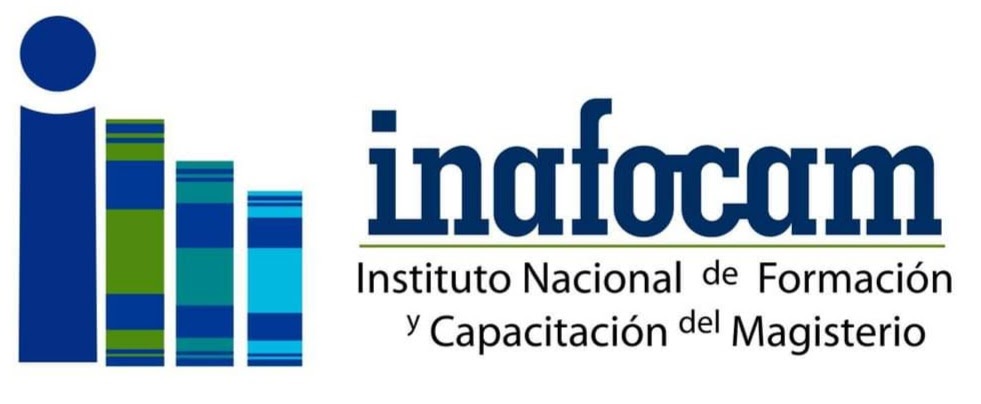 Informe de evaluación cumplimiento metas físicas Plan Operativo Anual (POA)Octubre/dic. 2022Índice 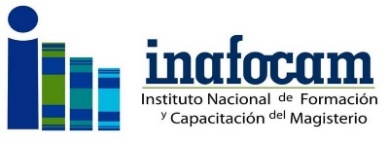 Departamento de Planificación y DesarrolloInforme trimestral del POA, octubre/diciembre 2022Departamento de Planificación y DesarrolloEl departamento de planificación y desarrollo es parte  de las unidades asesoras y consultivas del Instituto de Formación y Capacitación del Magisterio (Inafocam), depende directamente de la Dirección Ejecutiva y dentro de sus funciones está la de consolidar la formulación y dar seguimiento al nivel de cumplimiento del Plan Operativo Anual (POA) 2022, instrumento de planificación a corto plazo que recoge las propuestas de trabajo de las áreas académicas y administrativas que conforman el Inafocam, a partir de lo establecido en el Plan Estratégico Institucional (PEI).En el POA, se contemplan todas las acciones que deberá cumplir el Inafocam en el marco de las metas institucionales asignadas, que concretizan las actividades a corto plazo y que contribuyen con el cumplimiento de las políticas educativas establecidas en la Estrategia Nacional de Desarrollo (Ley-1-12), en el Plan de Gobierno 2020-2024 y en los Planes Estratégicos tanto del Minerd como el propio.El monitoreo de las metas físicas del POA se realiza trimestralmente para determinar cuál ha sido el nivel de cumplimiento alcanzado en cada período, en relación con las metas programadas y en base a los resultados implementar las mejoras pertinentes en caso de ser requeridas. Este informe contiene el reporte de las actividades realizadas por el Inafocam, como resultado del seguimiento realizado al 4to.   trimestre del año 2022 (del 01 de octubre al 31 de diciembre 2022), así como   las justificaciones y las oportunidades de mejora a ser implementadas en los productos donde el cumplimiento en la meta programada no alcanzó el umbral establecido.Cumplimiento de metas físicas Para el periodo octubre/diciembre 2022, el cumplimiento en metas físicas de la institución fue de un 82.33% en relación con el total de productos programados. A continuación, detallamos el desempeño por áreas, presentando de manera precisa el cumplimiento según productos y actividades programadas para el trimestre objeto de análisis; así como la justificación en aquellos productos cuyo nivel de cumplimiento fue insatisfactorio.Formación inicial:Para el trimestre octubre/diciembre 2022, fueron ingresados 264 bachilleres a la carrera de educación, en programas de licenciaturas. Los programas en los que ingresaron estos becarios son los siguientes:Licenciatura en inglés orientada a la Enseñanza, dirigido a 31 becarios: 14 de UNICDA y 17 de UNAPEC. Licenciatura en Matemática orientada a la Educación Secundaria, dirigido a 116 becarios: 15 de UCATEBA, 60 de UNPHU, 19 de PUCMM, 12 de UCE y 10 de UNAD-Bonao. Licenciatura en Educación Física, dirigido a 7 becarios. UNEVLicenciatura en Física orientada a la Educación Secundaria, dirigido a 10 becarios. UNPHU. Licenciatura Química orientada a la Educación Secundaria, dirigido a 15 becarios. UNPHU. Licenciatura Lengua y Literatura orientada a la Educación Secundaria, dirigido a 12 becarios PUCMM-Sto. Dgo.Licenciatura en Ciencia Sociales orientada a la Educación Secundaria, dirigido a 12 becarios.  PUCMM-Sto. Dgo.Licenciatura en Educación Primaria Primer Ciclo, dirigido 11 becarios. PUCMM Licenciatura Biología orientada a la Educación Secundaria, dirigido a 50 becarios: 25 de UCE y 25 de UNISA. También fue realizada, inducción a 247 becarios que ingresaron en el cuatrimestre sept-dic.2022, de las siguientes licenciaturas: Lic. en inglés orientada a la Enseñanza 14 becarios. Unicda. Lic. en Física orientada a la Educación Secundaria 10 becarios. Unicdad. Lic. en Química orientada a la Educación Secundaria 15 becarios y Lic. en Matemáticas orientada a la Educación Secundaria 57 becarios de UNPHU. Lic. en Matemáticas orientada a la Educación Secundaria 15 becarios de Ucateba. Lic. en inglés orientada a la enseñanza (15 becarios) de Unapec. Lic. en Biología orientada a la Educación Secundaria 24 becarios UCE.Lic. en Matemática orientada a la Educación Secundaria 11 becarios. UCE.Lic. en Biología orientada a la Educación Secundaria 22 becarios. UNISA. Lic. en Matemática orientada a la Educación Secundaria 9 becarios. UNAD-Bonao.Lic. en Educación Física a orientada a la Enseñanza 7 becarios. UNEV.Lic. en Lengua y Literatura orientada a la Educación Secundaria 9 becarios PUCMM. Lic. en Sociales orientada a la Educación Secundaria 10 becarios PUCMM.Lic. en Primaria 1er Ciclo del Nivel Inicial 10 becarios y Lic. en Matemáticas orientada a la Educación Secundaria 19 becarios. PUCMM-Santo Domingo. El propósito de esta actividad es dar a conocer a los becarios de nuevo ingreso el Departamento de Formación Inicial Docente, así como las diferentes acciones que se llevarán a cabo como parte del seguimiento y monitoreo a los programas en formación con las universidades, así como los derechos y deberes del becario haciendo énfasis en las consecuencias a nivel financiero que conlleva para ellos: reprobar, no tomar el bloque de asignaturas completa o el retirarse sin causa justificada.  Otro logro importante en este periodo es el egreso de 237 becarios graduados de programas de licenciaturas: 212 becarios bajo la normativa 9 – 2015 y 25 becarios bajo normativa 8- 2011, en los siguientes programas:Lic. en Matemáticas orientada a la Educación Secundaria (18). UCNE.Licenciaturas (61 becarios): Biología orientada a la Educación Secundaria (30 becarios) y Química orientada a la Educación Secundaria (31 becarios). UCE.Licenciatura en Educación Física (44 becarios). UTECO.Graduados de Intec (29 becarios): Licenciatura en Química orientada a la Educación Secundaria (1 becarios), Ciencias Sociales orientada a la Educación Secundaria (6 becarios), Física orientada a la Educación Secundaria (1 becario), Matemática orientada a la Educación Secundaria (13 becarios) y Biología orientada a la Educación Secundaria (8 becarios).  Licenciatura en Matemáticas orientada a la Educación Secundaria (27 becarios). UNPHU.Graduados 33 becarios de UNISA de las siguientes Licenciaturas: Biología orientada a la Educación Secundaria (17 becarios) y Física orientada a la Educación Secundaria (16 becarios).    Graduados 25 becarios de la Licenciatura Ciencias de la Naturaleza. Unisa.También fueron realizados seguimientos a 5 programas de inglés, dirigido a estudiantes en formación, en las siguientes universidades: Uteco, Ucateci, Intec, Ucateba y UNPHU.PosgradoLos programas formativos de cuarto nivel coordinado por departamento de posgrado para ser desarrollado a partir del cuarto trimestre (octubre – diciembre) del año 2022, fueron seleccionados conforme a las necesidades provenientes del Ministerio de Educación (MINERD) a través de las regionales educativas, los distritos educativos y de la SEDE-MINERD. El propósito del INAFOCAM con la apertura de estos programas seguir cumpliendo con su misión. A continuación, presentamos las aperturas de programas correspondientes a este período, en el cual fueron becados 774 docentes en servicio en 23 programas formativos, alcanzando un 100% por encima a la programación del período (216).Maestría en Ciencias de la Educación con Mención en Didáctica de la Enseñanza de la Educación Inicial, dirigida a 42 docentes de las regionales de San Cristóbal (04), Santo Domingo (10 y 15), y Monte Plata (17). Universidad Experimental Félix Adam. (UNEFA- Perú).Maestría en Planificación con Mención en Gestión de la Educación, dirigida a 27 docentes de las regionales de San Francisco de Macorís (05) e Higüey (12). Universidad Experimental Félix Adam. (UNEFA- Perú).Maestría en Geografía para Educadores, dirigida a 43 docentes de las regionales de San Cristóbal (04), Santo Domingo (10 y 15), y Monte Plata (17). UASD.Maestría Gestión de la Educación Física y Deporte, dirigida a 50 docentes de las regionales de Barahona (01) y Neyba (18). UASD.Maestría en Tecnología Educativa, dirigida a 84 docentes a nivel nacional. UCE y PUCMM.Maestría en Formación Integral Humana y Religiosa, dirigida a 39 docentes de las regionales de San Cristóbal (04), Santo Domingo (10 y 15), Monte Plata (17). UCSD.Maestría en Educación Inicial, dirigida a 31 docentes de las regionales San Cristóbal (04), Santo Domingo (10 y 15), Monte Plata (17). UTESA.Maestría en Gestión de Centros Educativos, dirigida a 83 docentes de las regionales de Barahona (01), San Cristóbal (04), Santo Domingo (10 y 15), Monte Plata (17), Neyba (18). Intec, Ucateba y UCSD.Maestría en Lingüística Aplicada a la Lengua Española, dirigida a 31 docentes de las regionales de San Pedro de Macorís (05) e Higüey (12). UCNE.Maestría en Ciencias Mención Biología, dirigida a 28 docentes de las regionales de La Vega (06) y Santiago (08). UNPHU.Maestría en Liderazgo y Gestión Educativa, dirigida a 26 docentes de la regional de Montecristi (13). PUCMM.Maestría en Ciencias con Especialización en Currículo, Instrucción y Tecnología, dirigida a 35 docentes de la regional de Nagua (14). NOVA -UCNE.Maestría En Arte y Educación Interpersonal, dirigida a 40 docentes a nivel nacional. UDIM-CEF.Especialidad en Educación, Primer Ciclo (Énfasis en Lectoescritura y Matemática), dirigida a 63 docentes a nivel nacional. Instituto Superior de Estudios Especializados en Ciencias Sociales y Humanidades Luis Heredia Bonetti-LHB (ISEECSH-LHB) y Utesur.Especialidad en Educación Ambiental, dirigida a 58 docentes de las regionales de San Cristóbal (04), San Pedro de Macorís (05), Santo Domingo (10 y 15), Higüey (12), Monte Plata (17). UCE & UNPHU.Especialidad en Tecnología Educativa, dirigida a 42 docentes de las regionales de San Cristóbal (04), Santo Domingo (10 y 12), Monte Plata (17). UCNE.Especialidad en la Lengua Española y Literatura con Orientación a la Enseñanza, dirigida a 20 docentes de la regional de San Juan de la Maguana (02). UCE.Especialidad en Biotecnología y Ciencias de la Información, dirigida a 20 docentes de las regionales de   San Cristóbal (04), Santo Domingo (10 y 12), Monte Plata (17). UNPHU.Especialidad Educación Inclusiva para la Innovación Curricular y Social en Educación Primaria, dirigida a 12 docentes de las regionales de Barahona (01), San Cristóbal (04), San Francisco de Macorís (07), Santiago (08), Mao (09), Santo Domingo (10 y 15), Puerto Plata (11), Monte Cristi (13), Monte Plata (17). ISESP.Estas capacitaciones están dirigidas a docentes. En relación con los “Docentes graduados en programas de Posgrado”, se capacitaron 38 docentes.Formación ContinuaEl área de formación continua, para el trimestre octubre/diciembre 2022, otorgó 21,873 becas a docentes (4,428 en programas de diplomados y 11,723 de talleres, congresos y seminarios) docentes becados, para un cumplimiento en metas físicas mayor a un 100%, en relación con la meta programada (9 010). Con estas capacitaciones, se busca dar respuesta a las diferentes necesidades de capacitación continua solicitadas por el Minerd, las regionales y distritos educativos, para innovar la docencia y proporcionar en los docentes estrategias necesarias que favorezcan el desarrollo de competencias adecuadas en el uso y manejo de plataformas digitales , Didáctica de las Matemáticas y Lengua Española, Innovación Educativa, Desarrollo de Ambientes y Estrategias STEAM,  así como el de  Neuroeducación y Trastornos Cognitivos en el Proceso de Enseñanza Aprendizaje.En cuanto al indicador “Cantidad de Docentes Impactados a través del Programa de Formación Continua Situada y Centrada en el Aprendizaje”, que fue sustituido por el Programa “Construyendo la Base de los Aprendizajes Con Base" que se está desarrollando en el Primer Ciclo de Educación Primaria en colaboración con Unicef, cuyos docentes impactados fueron 5,722 en 45 distritos educativos de las 18 regionales, con relación a una meta programada de capacitar a 1,800 docentes en este trimestre.El cumplimiento de esta meta por encima del 100%, obedece al Acuerdo de Colaboración Interinstitucional No. 000757 en su artículo No. 3 donde establece que el UNICEF presentará al MINERD y al INAFOCAM un informe narrativo anual de progreso, basado en los resultados alcanzados, en el mes de noviembre de cada año (2022-2025), así como un informe narrativo final dentro de los seis meses posteriores al vencimiento de la Contribución. Estas capacitaciones se desarrollan con la finalidad de implementar el Programa de Formación Situada Centrada en los Aprendizajes “Construyendo la Base de los Aprendizajes” (CON BASE) para la mejora de la enseñanza de Lengua Española y Matemática en el primer Ciclo de Primaria, que les permita a los estudiantes permanecer, aprender y concluir la escuela de manera exitosa.A continuación, presentamos una lista de las capacitaciones realizadas del trimestre: 
• Diplomado: Evaluación por Competencias, Gestión y Liderazgo Efectivo, Nivel primario, dirigido a 558 coordinadores y directores de centros educativos del Nivel Primario de la regional de Azua (03). Centro de Formación Continua para Docentes del Futuro (CODUFU).
•, Diplomado: Competencias de Educación Artística en el Marco de Aprendizaje, dirigido a 220 docentes de todas las regionales del país. Fundación Nacional de Niños por las Artes (FUNANART).
• Diplomado: Educación Inclusiva, dirigido a 170 docentes de las regionales: San Francisco de Macorís (07) y Santiago (08), Mao (09), Puerto Plata (11) y Montecristi (13). Fundación Patria.  
• Diplomado: Formación metodológica, Acompañamiento Docente y Supervisión Educativa, dirigido a 100 docentes, coordinadores, técnicos pedagógicos de centros educativos de todos los niveles, ciclos y modalidades pertenecientes a la regional de Cotuí (16). Instituto Nacional de Capacitación de Profesores de Lenguas Extranjeras (INCAPROLE).
• Diplomado: Habilidades de Resolución de Conflictos en el contexto Educativo, dirigido a 120 técnicos docentes, directores y maestros de la regional de Puerto Plata (11). Red Educativa de Didáctica Innovada (REDI).
• Diplomado: Neurodidáctica: Creando Escuelas para el Futuro, dirigido a 190 docentes de, pertenecientes a la regional de Neiba (18). Cacatú.
• Diplomado: Neurociencia Cognitiva y Pedagogía dirigido a 140 maestros, coordinadores pedagógicos de los niveles primario y secundario pertenecientes a las regionales de Barahona (01) y Azua (03). Instituto Dominicano para el Estudio de la Salud Integral y la Psicología Aplicada IDESIP.
• Diplomado: Coaching Educativo, dirigido a 120 docentes, de las regionales: San Francisco de Macorís (07), Santiago (08), Mao (09), Puerto Plata (11) y Montecristi (13). Instituto Proyecto Unidos "Unidad Nacional Internacional Dominicanos Solidarios". 
• Diplomado: Liderazgo y Gestión educativa dirigido a 80 docentes de todo el ámbito nacional. Fundación Inicia Educación y Barna.• Diplomado: Gestión Eficaz del Tiempo Escolar, dirigido a 110 directores y técnicos de la regional de Santiago (08). Fundación para la Educación, Capacitación e Innovación Inc. (FUNCAPEX).• Diplomado: Docente Virtual, dirigido a 120 docentes de todo el ámbito nacional. Fundación Latinoamericana Educación e Innovación (FLEI) - UNICARIBE.   • Diplomado: Neurociencia Aplicada a la Educación, dirigido a 80 maestros, Psicólogos y técnicos docentes e la regional de San Pedro de Macorís (05). Universidad Psicológica Industrial Dominicana (UPID).• Diplomado: Liderazgo y Desarrollo de Habilidades Blandas, dirigido a 60 docentes de los diferentes niveles y modalidades que conforman el sistema educativo dominicano, de la regional de San Pedro de Macorís (05). Comunicación Integral (CI).• Diplomado: Maestro Coach Digital, dirigido a 120 docentes de la regional de Azua (03) y San Cristóbal (04). Escuela de Gerencia Europea (EEG).• Diplomado en Educación en Valores para la Paz y Desarrollo Integral, dirigido a 110 maestros, coordinadores pedagógicos de los niveles primario y secundario, de la regional de San Juan de la Maguana (02). Federation of Associations of Social, Ecological and Cultural (FIADASEC).• Diplomado: Intervención Psicopedagógica, dirigido a 120 docentes Nivel Primario, orientadores y psicólogos de las regionales de la Vega (06) y Monte Cristi (13). Universidad Tecnológica de Santiago (UTESA).• Diplomado: Metodología STEM, dirigido a 120 docentes de la regional de Santo Domingo (10). Instituto Especializado en Ciencias Sociales y Humanidades Luis Heredia Bonetti (IES-LHB).• Diplomado Metodología de la Enseñanza de la Lengua Española, dirigido a 80 docentes de las regionales de San Francisco de Macorís (07) y Nagua (14). Universidad Católica Nordestana (UCNE). • Diplomado en Programación Iconográfica y Robótica Educativa, dirigido a 600 docentes del Nivel Secundario del sistema educativo dominicano, de las áreas Ciencias de la Naturaleza, Matemática e Informática a nivel nacional. Uglobal dominicana. • Diplomado: Diseño Instruccional y Gestión de Proyectos E-Learning, dirigido a 320 docentes de las regionales de San Pedro de Macorís (05), San Francisco de Macorís (07), Santiago (08) e Higüey (12). -GLOBAL / Universidad Benito Juárez (México) & Escuela de Gerencia Europea (EEG).• Diplomado: Acompañamiento a la Implementación de Secuencias Didácticas Lengua Española Segundo Ciclo Nivel Primario, dirigido a 290 técnicos docentes regionales y distritales a nivel nacional. Pontificia Universidad Católica Madre y Maestra (PUCMM).• Diplomado "Conocimiento e Integración de Recursos Digitales y Robótica Educativa para el Nivel Inicial", dirigido a 600 docentes a nivel nacional. U Global Dominicana (UGlobal).• Programa Construyendo la Base de los Aprendizajes (CON BASE) -formación Situada Centrada en los Aprendizajes, dirigido a 5,722 en tantos distritos educativos del país. Fondo de las naciones Unidas para la Infancia (UNICEF)  • Taller: Formación Básica en Atención Integral a la Primera Infancia INAIPI, dirigido 888 participantes a nivel nacional. Universidad Católica Nordestana (UCNE) & MCG.• Taller: Herramientas digitales para la evaluación dirigido a 180 docentes a nivel nacional. Corriente Magisterial Juan Pablo Duarte / Publicom SRL.• Taller: Metodologías de Aprendizaje y Colaboración, dirigido a 167 docentes a nivel nacional. Asociación para la creatividad, innovación y emprendimiento.• Taller de UCO-Taller Formativo para Docentes, dirigido a 80 docentes de los niveles primario y secundario pertenecientes a las regionales de Barahona (01) y San Juan de la Maguana (02). Instituto de las Hijas de María Auxiliadora, UCONARE.• Taller Conferencia: Evaluación de los Aprendizajes (Elaboración de Instrumentos), dirigido a 350 docentes nivel nacional. El Centro de Formación Continua para Docentes del Futuro. • Taller: Legislación Escolar, dirigido a 458 docentes de las regionales de San Pedro de Macorís (05), La Vega (06) y Monte Plata (17). Alianza Educativa de Formación Integral (AEFI).•Taller Estrategias de Evaluación y Elaboración de Instrumentos, dirigido a 120 docentes de la regional de Nagua (14). Instituto de Enseñanza de las Ciencias (INECI). • Taller: Manejo de Conducta en el Aula, dirigido a 240 docentes de las regionales de San Pedro de Macorís (05) y Santo Domingo (15). Centro de Atención y Capacitación Psicológica Psicosaludtv, SRL.• Taller Manejo de Conflicto y una Cultura de Paz, dirigido a 300 docentes de las regionales de:  La Vega (06), San Francisco de Macorís (07), Puerto Plata (11), Montecristi (13), Nagua (14) y Cotuí (16). Instituto Fundación Patria.• Taller: Rol del Orientador y Psicólogo en el Centro Educativo, dirigido a 500 docentes La Vega (06), Santiago (08) y Monte Plata (17). Universidad Central del Este (UCE). • XXII Convivio Nacional de Maestros, dirigido a 120 maestros a nivel nacional.  Corriente Magisterial Juan Pablo Duarte / Publicom SRL.• Seminario-Taller Por una cultura de paz desde la perspectiva de la educación de los derechos humanos, dirigido a 275 maestros, orientadores, psicólogos y directivos escolares de los centros educativos del sistema educativo dominicano, de la regional de San Pedro de Macorís (05). Grupo Inafores, SRL.• Seminario: Distrito Creativo, dirigido a 530 docentes de la regional de Santo Domingo (10). Fundación Filarmonía.• Seminario Taller Conferencia Normas de Convivencias en los Centros Educativos, dirigido a 370 docentes de la regionales de San Cristóbal (04), Santo Domingo (10 y 15). Alianza Educativa de Formación Integral (AEFI).• Seminario Docente Virtual, dirigido a 545 docentes a nivel nacional. Alianza Educativa de Formación Integral (AEFI)-Unicaribe.• Congreso Internacional De Educación Aprendo. Para 6,000 docentes a nivel nacional. Educa/Aprendo.• Seminario en Neurodidáctica “Creando Escuelas Del Futuro”, dirigido a 600 docentes del Primer Ciclo y coordinadores pedagógicos de las regionales de La Vega (06) y San Francisco de Macorís (07). Inversión Social Creativa.Otro de los logros relevantes fue el lanzamiento del Programa de Formación para la Inducción de docentes de nuevo ingreso del sistema público preuniversitario, dirigido a 22 846 docentes a nivel nacional, en coordinación con el Minerd/ISFODOSU/Inafocam, según Resolución 11-2022 que Reglamenta las Bases del Programa Nacional de Inducción. Nota; Este proceso de capacitación iniciará a partir del año 2023.Investigación y Evaluación Como parte del fortalecimiento institucional para el trimestre octubre/diciembre, el departamento de Investigación y Evaluación realizó 21 evaluaciones diagnósticas y 37 de seguimiento a 55 programas en proceso de formación y capacitación a nivel nacional, clasificadas de la manera siguiente:  Fuente: Dpto. de Investigación y Evaluación.
En relación con la actividad del Reconocimiento a docentes con Buenas Prácticas egresados de los programas del Inafocam, descrita en el POA 2022, correspondiente al trimestre octubre-diciembre, fueron reconocidos 20 docentes por sus buenas prácticas pedagógicas de las regionales: 01 Barahona, 02 San Juan de la Maguana, 04 San Cristóbal, 05 San Pedro de Macorís, 11 Puerto Plata, 13 Montecristi y 10-15 Santo Domingo.A continuación, presentamos gráfico donde se muestra el porciento de cumplimiento en metas físicas alcanzado por las áreas académicas, en relación con su planificación para el trimestre octubre/diciembre 2022. Gráfico No. 1- Cumplimiento metas físicas trimestre octubre/dic. 2022.Fuente: Dpto. Planificación y Desarrollo, división de Monitoreo y Evaluación, octubre/dic. 2022.En este período se evidencia, que en todas las áreas académicas se evidenció un cumplimiento en sus metas programadas de un 100%, solo el departamento Formación Inicial Docente obtuvo un cumplimiento insatisfactorio. El ingreso de bachilleres a la formación inicial docente no cumplió la meta contemplada en este trimestre, debido a que la evaluación y apertura de nuevos programas formativos siguen estando temporalmente aplazados, por el proceso de revisión en la que se encuentra la Normativa 09-15, por el Ministerio de Educación Superior Ciencia y Tecnología (MESCyT) y   sólo está permitido el ingreso a los programas aprobados con anterioridad.Presupuesto ejecutado: trimestre octubre/diciembre 2022.Para este trimestre, la ejecución financiera realizada por la Institución, tal como se evidencia en los registros del Sistema de Gestión Financiera (SIGEF), fue de RD 610,977,884.34 para un nivel de cumplimiento de un 88% en relación con el tope presupuestario asignado correspondiente al trimestre, ascendente a RD$692,160,450.36.Elaborado por: __________________                    Aprobado por: __________________                       Ramona Taveras                                                               Dr. Francisco Ramírez                 Evaluación y Monitoreo                                                             Director Ejecutivo   Programas formativosMesCantidad de programasEvaluacionesDiagnósticasEvaluacionesde seguimiento LicenciaturasOctubre1717LicenciaturasNoviembre22LicenciaturasDiciembre1616EspecialidadesOctubreEspecialidadesNoviembre222EspecialidadesDiciembreMaestríasOctubre22MaestríasNoviembre919MaestríasDiciembreDiplomadosOctubre33DiplomadosNoviembreDiplomadosDiciembreTallerOctubre22TallerNoviembre22TallerDiciembreTotal552137